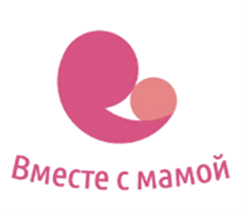 Приложение 1 
                                                                                                         к Договору публичной оферты об оказании 
                                                                                                                            платных услуг по реабилитации, адаптивной физкультуре и медицинских услуг 
от "11" января 2021 годаопубликованный в сети Интернет по адресу www.s-mamoy.ruЗАЯВКАна оказание платных медицинских услуг по программе «Дистанционно-контролируемая реабилитация»Я, ____________________________________________________________________________________,                                                                   (Ф.И.О. полностью)являюсь матерью (отцом, усыновителем, попечителем, опекуном: отметить нужное)пациента ___________________________________________________________________________________,                                                                   (Ф.И.О. полностью)«___» ____________ ________ года рождения), диагноз: ___________________________________________.Подписанием настоящей заявки подтверждаю, что знаю исчерпывающую в доступной форме информацию о деятельности Центра реабилитации и адаптивной физкультуры «Вместе с мамой», о содержании и стоимости услуг, о датах и расписании курсов реабилитации. С договором публичной оферты (предложения) на оказание услуг по реабилитации, адаптивной физкультуре и медицинских услуг от 11.01.2021 г. согласен(на).  СОГЛАСИЕ НА ОБРАБОТКУ ПЕРСОНАЛЬНЫХ ДАННЫХЯ, нижеподписавшийся,_______________________________________________________________________ ___________________________________(Ф.И.О.  полностью), «____» ___________________ года рождения.Зарегистрирован: ____________________________________________________________________________ ___________________________________________________________________________________________паспорт серия _____ номер __________ выдан ________________________________________________________________________________________________________________________________________________ «___»____________________ _________г.Электронная почта: ___________________________________________Контактный телефон: _________________________________________В соответствии с пунктом 5 статьи 6, а также статьями 9, 10 Федерального закона от 27.07.06 г. “О персональных данных” № 152-ФЗ  подтверждаю свое согласие  на обработку ООО Центр реабилитации и адаптивной физкультуры «Вместе с мамой» 125212, город Москва, Кронштадтский бульвар, дом 6, корпус 5, этаж 2, помещение 3 и 4,(далее – Оператор) моих персональных данных, включающих: фамилию, имя, отчество, дату рождения, паспортные данные, адрес регистрации и адрес проживания, контактные данные, данные касающихся состояния здоровья, заболеваниях, случаях обращения  за медицинской помощью) и даю свое согласие на обработку персоналом Оператора своих персональных данных, в целях получения услуг, оказываемых Оператором. Указанное согласие предоставляется на осуществление любых действий в отношении моих персональных данных, которые необходимы для достижения вышеуказанных целей, включая без ограничения: сбор, систематизацию, накопление, хранение, уточнение (обновление, изменение), использование, распространение (в том числе передача), обезличивание, блокирование, уничтожение, а также осуществление любых иных действий с персональными данными в соответствии с действующим законодательством. Обработка персональных данных осуществляется Оператором следующими способами: обработка персональных данных с использованием средств автоматизации, обработка персональных данных без использования средств автоматизации (неавтоматизированная обработка). При обработке персональных данных Оператор не ограничен в применении способов их обработки. Я выражаю согласие, что в случае необходимости в целях исполнения настоящего Договора Оператор вправе предоставить мои персональные данные третьему лицу (в т.ч. дочерним и зависимым), их агентам и иным уполномоченным ими лицам. Я оставляю за собой право отозвать свое согласие посредством составления соответствующего письменного документа, который может быть направлен мной в адрес Оператора по почте заказным письмом с уведомлением о вручении либо вручен лично под расписку.В случае получения моего письменного заявления об отзыве настоящего согласия на обработку персональных данных Оператор обязан прекратить их обработку в течение периода времени, необходимого для завершения взаиморасчетов по оплате, оказанной мне до этого медицинской помощи.Прошу Вас принять заявку и выставить счет на оказание услуг по расписанию в период с «____» _______________202_ г. по «____» _________________ 202_ г.Информация по прохождению курса: Курс занятий рассчитан на один календарный месяц, включая восемь выходных дней. В течение первых двух недель пациент занимается по индивидуально подобранной программе и следующие две недели он повторяет курс, закрепляя пройденный материал. Последующие индивидуальные программы составляются заново.Заявка отправляется на почту zayavka@s-mamoy.ruДата: «____» ____________202__ г. ___________________________                   Подпись№п/пПеречень процедур программы Кол-во занятийДлительность урокаЦена одного занятия/руб.Общая стоимость1.Адаптивная физкультура201513627202.Логопедический вокал201513627203.Логогимнастика201513627204.Танцевальная терапия «Контемпорари», «Вог»201513627205.Консультация и контроль реабилитационного процесса инструктором315200060006Техническая поддержка л/к и сопровождение видеосвязи по каналу «Телемедицина»Ежедневно25007.Поддержание автоматического импорта, экспорта, замены видеоконтентаКругло-суточно20008.Звуко-волновая аутогенная терапия «Матрица здоровья» - аудио-формат1015-170БесплатноИТОГО стоимость курса дистанционной реабилитации:1039021 380Для благотворительных фондов, пациентов, имеющих справку МСЭ об инвалидности или справку о перенесённой инфекции КОВИД-19, стоимость курса:С учётом скидки 20% до 30 декабря 2021 года:Для благотворительных фондов, пациентов, имеющих справку МСЭ об инвалидности или справку о перенесённой инфекции КОВИД-19, стоимость курса:С учётом скидки 20% до 30 декабря 2021 года:Для благотворительных фондов, пациентов, имеющих справку МСЭ об инвалидности или справку о перенесённой инфекции КОВИД-19, стоимость курса:С учётом скидки 20% до 30 декабря 2021 года:10 5008 400